O B E C    P R A V O T I C E


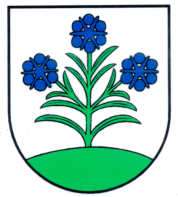 Obecný úrad956 35  Pravotice  44
Faktúry za mesiac  október 2016:P. č.DodávateľTextSuma v Eur1.Radovan Slovák, Dolné LovčiceSv. Rodina - sochy53,502.Borina Ekos, s.r.o., Livinské OpatovceZneškodnenie a vývoz odpadu 10/2016714,843.ZSE Energia, a.s., BratislavaOdber elektriny – verejné osvetlenie v obci 10/2016135,774.Slovak Telekom, a.s., BratislavaTelekomunikačné služby pevnej siete 10/201633,555.Slovenský plynárenský priemysel, a.s. BratislavaOdber zemného plynu -
PZ Pravotice 10/201620,006.Slovenský plynárenský priemysel, a.s. BratislavaOdber zemného plynu -
TJ Sokol Pravotice 10/201641,007.Slovenský plynárenský priemysel, a.s. BratislavaOdber zemného plynu -
OÚ Pravotice 10/2016220,008.ZSE Energia, a.s., BratislavaOdber elektriny – Obecný úrad, Dom smútku, TJ Sokol a PZ Pravotice153,919.HPC, s.r.o., UhrovecZáloha a inštalácia novej verzie v programe KEO22,0010.DPO SR, Odborná škola, MartinŠkolné za členov DHZ Pravotice15,0011. COOP Jednota Topoľčany, spotrebné družstvo, TopoľčanyDarčekové poukážky na kultúrnu akciu „Jubilanti 2016“260,00